図書館管理システム 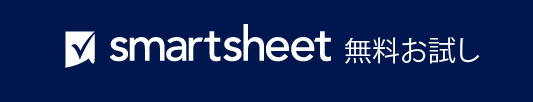 プロジェクト ドキュメントプロジェクト タイトル図書館管理システム プロジェクト ドキュメントプロジェクトの日付:バージョン 0.0.0問題提示現在のシステム使用時にユーザーが直面する問題プロジェクト範囲プロジェクトの目的と正当性製品またはシステム機能および要件 プロジェクトの成功基準プロジェクトの成功基準作業範囲記述書作業範囲作業場所実施期間 スケジュール準拠基準ユーザーの受け入れ基準その他の要件バージョン履歴バージョン履歴バージョン履歴バージョン履歴バージョン履歴バージョン承認者改訂日変更の説明著者準備担当者役職日付承認者役職日付カテゴリ/場所ドキュメント/成果物所有者希望日受領日プロジェクト管理場所 1プロジェクト計画場所 2研究レポート場所 3WBS 場所 4スコープ記述書場所 5プロジェクト憲章場所 6トレーニング マニュアル場所 7教訓場所 8その他製品場所 1研究レポート場所 2設計文書場所 3ハードウェア場所 4テスト計画場所 5利益測定計画場所 6その他場所 7その他カテゴリ/タスク所有者開始日終了日フェーズ 1 - プランニングタスク Aタスク Bフェーズ 2 - 実行タスク Aタスク Bフェーズ 3 - 監視タスク Aタスク Bフェーズ 4 - 終了タスク Aタスク B– 免責条項 –Smartsheet がこの Web サイトに掲載している記事、テンプレート、または情報などは、あくまで参考としてご利用ください。Smartsheet は、情報の最新性および正確性の確保に努めますが、本 Web サイトまたは本 Web サイトに含まれる情報、記事、テンプレート、あるいは関連グラフィックに関する完全性、正確性、信頼性、適合性、または利用可能性について、明示または黙示のいかなる表明または保証も行いません。かかる情報に依拠して生じたいかなる結果についても Smartsheet は一切責任を負いませんので、各自の責任と判断のもとにご利用ください。